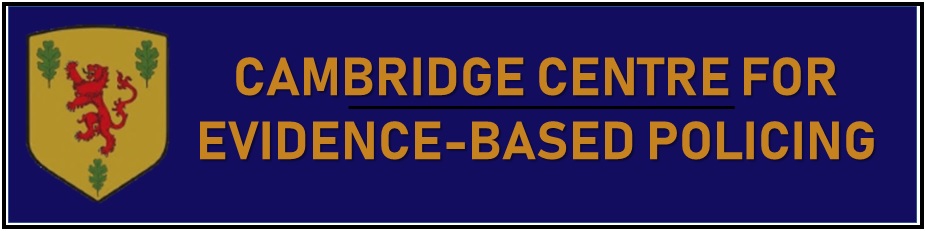 Calculating Harm Scores for non-custodial offences PenaltyMinimum Suggested CCHI scoreCalculationBand A fine£601Number of hours needed to work at the minimum wage for over 25s (£8.72) to earn the money to pay the fine, rounded up to the nearest whole day – based on working an 8 hour day.Band B fine£1202Number of hours needed to work at the minimum wage for over 25s (£8.72) to earn the money to pay the fine, rounded up to the nearest whole day – based on working an 8 hour day.Band C fine£1803Number of hours needed to work at the minimum wage for over 25s (£8.72) to earn the money to pay the fine, rounded up to the nearest whole day – based on working an 8 hour day.Band D fine£3004Number of hours needed to work at the minimum wage for over 25s (£8.72) to earn the money to pay the fine, rounded up to the nearest whole day – based on working an 8 hour day.Band E fine£4807Number of hours needed to work at the minimum wage for over 25s (£8.72) to earn the money to pay the fine, rounded up to the nearest whole day – based on working an 8 hour day. Band F fine£72010Number of hours needed to work at the minimum wage for over 25s (£8.72) to earn the money to pay the fine, rounded up to the nearest whole day – based on working an 8 hour day.Low level community order40 hours unpaid work5Number of hours needed to work to complete the UPWR at 8 hours per day, rounded to the nearest whole day.Medium level community order80 hours unpaid work10Number of hours needed to work to complete the UPWR at 8 hours per day, rounded to the nearest whole day.High level community order150 hours unpaid work19Number of hours needed to work to complete the UPWR at 8 hours per day, rounded to the nearest whole day. Fixed penalty notice£300.5Number of hours needed to work at the minimum wage for over 25s (£8.72) to earn the money to pay the fine, rounded up to the nearest half day – based on working an 8 hour day.